Технологическая карта по теме «Ажурное вязание крючком». учитель технологии МКОУ гимназия г. Вятские Поляны Климкова С.Л.Технология изученияПриложение 1Выступления учащихся (с презентацией).1 ученица: Носовой платок впервые появился в Италии, а затем получил распространение во Франции, Германии и Испании. В XVI-XVII столетий платки являлись декоративным дополнением к костюму. Да-да-да, высморкаться в платок никому бы и в голову не пришло! Ими обмахивались, их носили напоказ. Знатные щеголи и щеголихи друг перед другом хвастали роскошью нового модного предмета туалета. Вышивка, кружева… И размеры! Как всегда, мода в своих преувеличениях доходила до смешного: представьте себе носовой «платочек» длиной не менее метра. Иногда такие совершенно бесполезные «дополнения» чуть ли не волочились за своим владельцем по полу.В качестве гигиенической принадлежности носовые платки применяются только с XVIII века. В XIX веке они становятся предметом, необходимым всем. К тому же этот век был веком путешествий. И возникла мода махать вслед уезжающим носовыми платками.2 ученица: На Руси носовые платки появились в XVI веке. Их шили из кремовой шелковой ткани, украшали вышивкой. Вышивка выполнялась разноцветными шелками, золотыми и серебряными нитями и даже жемчугом. Практического значения такой платок не имел, он служил украшением княжеского и боярского костюма. Девушки-боярышни сами создавали такие произведения искусства. Держа в руках платочек, они на балах демонстрировали свое мастерство.Приложение 2Схемы вязания крючком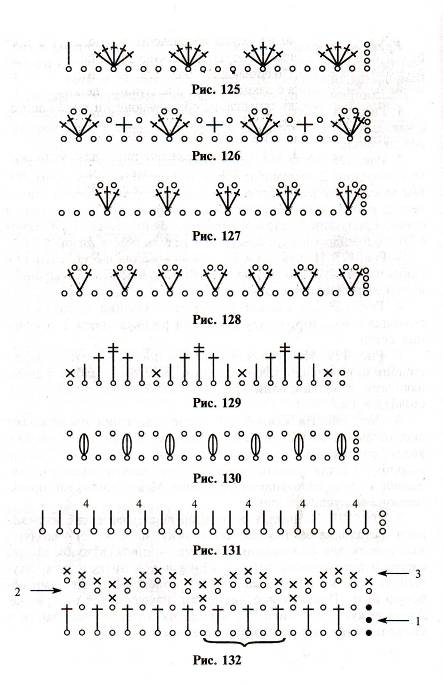 Учебный предметТехнологияКласс7Тип урокаКомбинированныйТема программыРукоделие. Вязание крючком.Тема урокаАжурное вязание крючком.Цель урокаСпособствовать формированию и развитию умений и навыков работы крючком. Способствовать запоминанию основной терминологии технологических процессов. Способствовать формированию представления о видах рукоделия, а именно – вязании крючком.Способствовать осознанию существенных признаков понятий, технологических процессов. Создание условий для формирования УУД обучающихся (личностных, познавательных, регулятивных, коммуникативных).Формирование общей культуры через изучение традиций народовнациональной гордости, бережного отношения к прошлому; познавательного интереса к предмету.Основные термины, понятия Ажурное вязание крючком, воздушная петля, цепочка из воздушных петель, столбик с накидом, столбик без накида, полустолбик, схема, условные обозначения, мотив.Планируемый результатПланируемый результатПланируемый результатПредметные умения:- закрепить понятия: ажурное вязание, схема, мотив;- систематизировать знания об основных приемах вязания крючком, их использовании, особенностях;-  знать  особенности  выполнения традиционных способов вязания крючком и уметь их выполнять;-  владение терминологией. Личностные УУД:- устанавливать  связь между целью учебной деятельности и ее мотивом; - определять общие для всех правила поведения; - определять правила работы в группах; - оценивать  усваиваемое содержание (исходя личностных ценностей); - устанавливать связь между целью деятельности и ее результатом. Регулятивные УУД: - определять и формулировать цель деятельности на уроке;- формулировать учебные задачи; - работать по предложенному плану, инструкции; - высказывать свое предположение на основе учебного материала;  - отличать правильновыполненное задание от неправильного;  - осуществлять самоконтроль;  -совместно с учителем и одноклассниками давать оценку своей деятельности на уроке.Познавательные УУД:- ориентироваться в наглядном материале; - ориентироваться в своей системе знаний (определять границы знания/незнания); - находить ответы на вопросы, используя имеющийся материал, используя свой жизненный опыт; - проводить анализ учебного материала; - проводить классификацию, указывая на основание классификации;  - проводить сравнение, объясняя критерии сравнения;  -устанавливать причинно-следственные связи;- строить логические цепочки рассуждений;- делать выводы;  Коммуникативные УУД: - слушать и понимать речь других; - умение с достаточной полнотой и точностью выражать свои мысли; -владеть  диалогической формой речи в соответствии с грамматическими и синтаксическими нормами родного языка. Личностные УУД:- устанавливать  связь между целью учебной деятельности и ее мотивом; - определять общие для всех правила поведения; - определять правила работы в группах; - оценивать  усваиваемое содержание (исходя личностных ценностей); - устанавливать связь между целью деятельности и ее результатом. Регулятивные УУД: - определять и формулировать цель деятельности на уроке;- формулировать учебные задачи; - работать по предложенному плану, инструкции; - высказывать свое предположение на основе учебного материала;  - отличать правильновыполненное задание от неправильного;  - осуществлять самоконтроль;  -совместно с учителем и одноклассниками давать оценку своей деятельности на уроке.Познавательные УУД:- ориентироваться в наглядном материале; - ориентироваться в своей системе знаний (определять границы знания/незнания); - находить ответы на вопросы, используя имеющийся материал, используя свой жизненный опыт; - проводить анализ учебного материала; - проводить классификацию, указывая на основание классификации;  - проводить сравнение, объясняя критерии сравнения;  -устанавливать причинно-следственные связи;- строить логические цепочки рассуждений;- делать выводы;  Коммуникативные УУД: - слушать и понимать речь других; - умение с достаточной полнотой и точностью выражать свои мысли; -владеть  диалогической формой речи в соответствии с грамматическими и синтаксическими нормами родного языка.Организация пространстваОрганизация пространстваОрганизация пространстваФормы работыФормы работыРесурсыФронтальнаяРабота в группахИндивидуальнаяФронтальнаяРабота в группахИндивидуальнаяПрезентация, альбомы с образцами и схемами  вязания крючком, учебник;Образцы вязания крючком, выполненные учащимися на уроках в прошлые годы, схемы.Схемы ажурного вязания крючком.Этапы урокаФормируемые уменияДеятельность учителяДеятельность обучающихсяОрганиза-ционный.Метапредметные (УУД):личностные:- определять общие для всех правила поведения;регулятивные:- осуществлять самоконтроль;коммуникативные:- слушать и понимать речь других;- уметь с достаточной полнотой и точностью выражать свои мысли.- Здравствуйте! Сегодня мы снова встретились с вами на очередном уроке технологии.-    Проверьте, пожалуйста, правильность и аккуратность расположения предметов на парте,выполнение санитарно – гигиенических требований (убраны ли под косынку волосы)- Почему мы это делаем?Обучающиеся проверяют  
наличие образцов, схем вязания крючком.Обучающиеся высказывают свои предположения о необходимости правильной организации «рабочего места» и соблюдении на уроках технологии санитарно-гигиенических требований (наличие на голове косынки).Актуализация знаний. Мотивация.Предметные:- правильно называть условные обозначения вязания крючком;- читать и понимать схемы;-  выполнять классификацию видов вязания крючком;-знать  особенности  выполнения традиционных способов вязания крючком и уметь их выполнять.Метапредметные (УУД)познавательные:- выполнять классификацию;- ориентироваться в своей системе знаний (определять границы знания/незнания);- находить ответы на вопросы, используя информацию схем, плакатов;регулятивные:- осуществлять самоконтроль;- овладевать умением прогнозировать;коммуникативные:- слушать и понимать речь других;- уметь с достаточной полнотой и точностью выражать свои мысли;- владеть  диалогической формой речи в соответствии с грамматическими и синтаксическими нормами родного языка.- Можете ли вы назвать условные обозначения, изображенные на экране?- Почему на данный момент вы уже можете их назвать?- Скажите их названия.Учителем обращается внимание на правильность названия обозначений.- Можете ли вы прочитать предложенные схемы вязания крючком? - Какую информацию мы можем получить посмотрев на схему? - На какие виды можно  разделить вязание крючком?- По какому признаку?- Я предлагаю вам рассмотреть еще один вид вязания крючком.(Ажурное)- Назовите основные приемы вязания, которые используются здесь.- Выскажите предположение, к какому виду вязания относится?-Можете ли сказать название? -Да.- Потому что мы их уже изучили Обучающиеся называют условные обозначения.-Да. Мы уже изучили условные обозначения.Обучающиеся читают схемы по условным обозначениям.Обучающиесявысказывают свои мнения:- Количество рядов.- Вид вязания.- Основные приемы вязания.При затруднении они могут воспользоваться записями условных обозначений в тетради.Обучающиеся классифицируют предложенные учителем схемы и образцы на:филейное вязание, тунисское вязание, плотное;Обучающиесявысказывают мысль о том, что классификацию проводят по внешнему виду вязания, использованным основным приемам вязания.Обучающиеся обращают внимание на отличие его от других.Обучающиеся называют.Обучающиеся высказывают свои предположения о названии.Формулирование  проблемы,планирование.Личностные УУД:- устанавливать связь между целью учебной деятельности и ее мотивом (зачем?).Метапредметные(УУД)регулятивные:-определять и формулировать цель деятельности на уроке;- под руководством учителя планировать свою деятельность на уроке;- определять последовательностьдействий на уроке;-высказывать свое предположение;- овладевать умением прогнозировать.личностные:-целеполагание;- нравственно-эстетическая ориентация; -определять общие для всех правила поведения;познавательные:- ориентироваться в своей системе знаний; - обосновывать выбор  критериев  для вязания крючком,-  понимать логику построения плана  предстоящей работы;коммуникативные:- слушать и понимать речь других;- уметь с достаточной полнотой и точностью выражать свои мысли;- владеть  диалогической формой речи в соответствии с грамматическими и синтаксическими нормами родного языка.- Что же сегодня на уроке вам предстоит выяснить и научиться делать?- То есть вы сегодня знакомитесь с новым видом вязания крючком.- Что вы уже знаете о нем?- Что еще необходимо узнать?- Для чего все это вам нужно знать?Сформулируйте, пожалуйста учебные задачи.- Как вы думаете, чтобы добиться хорошего результата нужен ли четкий  план работы?-Почему?- Какие у вас есть предположения?-  Выбрать изделие;- Выбрать схему вязания.- Выбрать материалы.Предложения, высказанные обучающимися, фиксируются учителем.План записывается на доске.Обучающиеся высказывают свои предположенияОбучающиеся высказывают свои мнения- Как оно называется.- Какие виды бывают.- Где используется.- Чтобы применять знания и умения в жизни.Обучающиеся формулируют: узнать  виды  вязания крючком, научиться выполнять и применять ажурное вязание.Обучающиеся высказывают свои мнения:- План нужен.Обучающиеся высказывают свои мнения:Обучающиеся в процессе обсуждения приходят к выводу, что работунеобходимо начать с выбора изделия.Изложение нового учебного материала и его закрепление.Предметные:- уметь определять по схемам, описанию, образцам ажурное вязание крючком;- уметь определять какие основные приемы используются при выполнении ажурного вязания;- овладевать умением  правильного выполнения ажурного вязания;Личностные УУД:- определять общие для всех правила поведения;- определять правила работы в группах;- оценивать усваиваемоесодержание (исходя из личностных ценностей).Метапредметные (УУД)регулятивные:- работать по предложенному плану;- выдвигать свои гипотезы на основе учебного материала;- отличать верно выполненное задание от неверного;- осуществлять самоконтроль;познавательные:- ориентироваться в учебнике;- ориентироваться в своей системе знаний (определять границы знания/незнания);- уметь находить и выделять необходимую информацию;- уметь сравнивать, называя критерий для сравнения;коммуникативные:- слушать и понимать речь других;- уметь с достаточной полнотой и точностью выражать свои мысли;- владеть  диалогической формой речи в соответствии с грамматическими и синтаксическими нормами родного языка.Вязание крючкомодин из самых распространенных видов декоративно- прикладного искусства. Оно позволяет получать множество интересных узоров, изготавливать за короткий отрезок времени несложные изделия для быта и оформления интерьера, модные предметы, одежды и детали для ее украшения.Ручное вязание позволяет изготовлять неповторимые, уникальные модели. Сегодня мы продолжаем знакомиться с видами вязания крючком.- Как будет звучать  тема сегодняшнего урока?Рассмотрим образцы вязания крючком.- Назовите виды вязания крючком?Чем ажурное вязание отличается от других видов? - На какие еще виды можно разделить ажурное вязание?-Какие изделия можно выполнить, применяя ажурное вязание?Демонстрация старинных предметов (полотенца, скатерть, поднавесы) с вышивкой и кружевом, связанным крючком. Беседа о традициях народов, национальной гордости, бережном отношения к прошлому.Пройдя через века, вязание дошло до наших дней, стало очень популярным и вошло в ряд любимейших занятий рукодельниц.Множество красивых, полезных, необходимых в повседневной жизни вещей можно изготовить, умея вязать.-Какие способы можно использовать, чтобы края изделия не осыпались? - Края каких изделий можно обработать с помощью крючка?-    Какую пряжу и крючок используют для обвязывания?-используют тонкую пряжу и тонкий крючок (ирис, снежинка, №10). -Какую ткань можно использовать для выполнения   изделий?- Можно ли использовать шелк? Почему не желательно?Вернемся к нашему плану работы.- Нужно ли что-то изменить в плане, и от чего это зависит?1  Выбрать изделие;2 Выбрать вид ажурного вязания (полотно или мотив)3 Выбрать схему для вязания.4 Выбрать материалы (ткань, пряжа).5 Выбрать способ вязания (пришивать к изделию или обвязывать изделие).-Можно ли поменять местами пункты плана?А теперь ответьте на мои вопросы.- Как называется вид вязания крючком, с которым мы сегодня познакомились на уроке?- Как отличить ажурное вязание от других видов? - На какие виды можно разделить ажурное вязание?-Какие изделия можно выполнить, применяя ажурное вязание?Обучающиеся называют тему урока: -Ажурное вязание.Записывают тему урока в тетрадь.Работа в группахОбучающиеся классифицируют предложенные учителем схемы и образцы на виды:филейное вязание, тунисское вязание, плотное, ажурное.Записывают в тетрадь.Обучающиеся высказывают свои мнения и в процессе обсуждения приходят к выводу, что ажурное вязание имеет отверстия и более рыхлое. Любой ажур образуется за счет вывязывания воздушных петель между различными столбиками.Обучающиеся в процессе обсуждения классифицируют предложенные учителем схемы и образцы и приходят к выводу:- ажурное вязание бываетв виде полотна;- в виде отдельных мотивов.Записывают в тетрадь.Обучающиеся в процессе обсуждения классифицируют предложенные учителем схемы и образцы и приходят к выводу: кружева, украшающие изделие, могут быть связаны отдельно, а потом пришиваться к изделию или непосредственно по краю полотна. Обучающиеся в процессе обсуждения приходят к выводу, чтоажурное вязание используют для вязания одежды, салфеток, подушек и т.д. ажурное вязание используют для  обвязывания воротничков, салфеток, носовых платочков, низ изделия, низ рукавов, полотенца.Записывают в тетради.Обучающиеся высказывают свои мнения: -Лен, хлопок и т.д.Записывают в тетради.- Сильно осыпается.Обучающиеся в процессе обсуждения приходят к выводу, что в план необходимо внести изменения. Это зависит от выбранного для работы изделия.Обучающиеся высказывают свои мнения по корректировке плана.Обучающиеся в процессе обсуждения приходят к выводу, что поменять местами пункты 2,3,4,5  можно. Это не влияет на выполнение работы.Обучающиеся высказывают свои мнения.Практическая работа.Вводный инструктаж и текущее инструктирование.Предметные:- правильно записывать схемы вязания крючком с помощью условных обозначений;- проверять работу, сравнивая с образцом;- определять количество рядов в вязании;- выполнять ажурное вязание;- уметь отличать ажурное вязание от других видов;-  чётко отвечать на предлагаемые  вопросы по теме, владеть терминологией, задавать вопросы, уточнять.Личностные УУД:- определять общие для всех правила поведения;- определять правила работы в группах;- оценивать усваиваемоесодержание (исходя из личностных ценностей);- интегрироваться в группу сверстников и строить продуктивное взаимодействие и сотрудничество со сверстниками и взрослыми.Метапредметные (УУД)регулятивные:-        работать по предложенному плану;- отличать верно выполненное задание от неверного;- осуществлять самоконтроль;познавательные:- ориентироваться в учебнике;- ориентироваться в своей системе знаний (определять границы знания/незнания);- уметь находить и выделять необходимую информацию;- уметь сравнивать, называя критерий для сравнения;- осуществлять анализ учебного материала;коммуникативные:- слушать и понимать речь других;- уметь с достаточной полнотой и точностью выражать свои мысли;- владеть  диалогической формой речи в соответствии с грамматическими и синтаксическими нормами родного языка.Выполнение разноуровневых заданий.Для  дифференцированного подхода   схемы (приложение)  разделены по  сложностям:  125-128 – низкая степень сложности, 129-131 - средняя степень трудности, схема 132 кружева - повышенная степень трудности.«Выполнение ажурного вязания –обвязывание прихватки, платочка».Предложенная учащимся инструкционная карта-памятка содержит условные знаки основных элементов и описание последовательности выполнения образца.  Вводный инструктаж: Инструктаж по технике безопасности при работе с крючком. -Предлагаю обсудить  критерии оценок  с учётом  поставленных задач.Учитель обращает внимание на план работы. 1  Выбрать изделие;2 Выбрать вид ажурного вязания (полотно или мотив)3 Выбрать схему для вязания.4 Выбрать материалы (ткань, пряжа).5 Выбрать способ вязания (пришивать к изделию или обвязывать изделие).Учитель обращает внимание на то, что пункты плана 2,3,4,5 можно поменять местами.план работы. У вас имеются детали, края которых обработаны. Каким образом? Они готовы к обвязке. Обвязываем  по краю  детали, начинаем первую петлю с угла платочка  на петле  строчки.Кружева   мы будем вязать по схемам, которые лежат перед вами. Вяжем по окружности, каждый ряд замыкая  между собой и выполняя петли для подъема для след.ряда. Для красивого вязания самое главное суметь правильно подобрать инструменты и материалы, образец вязки, цветовую гамму и выбрать технологию выполнения изделия. -Должны ли соответствовать друг другу крючок и пряжа? Каким образом?- Что получится, если они не будут соответствовать друг другу.Целевые обходы. Учительнаправляет деятельность и исправляет текущие ошибки, следит за соблюдением правил техники безопасности и санитарно-гигиенических требований.Проводит текущий инструктаж (положение нити и рук при вязании, набор воздушных петель, вязание цепочки из  воздушных петель,   которые станут основой первого ряда, полустолбика, столбика без накида, столбика с накидом).По необходимости, проводит  консультацию для обучающихся; помогает в выборе  материалов, инструментов, цветовой гаммы, схемы.Физкультминутка во время практической работы.Обучающиеся по своему усмотрению выбирают изделие и схему для работы.Обучающиеся объединяются в группы, в зависимости от выбранной схемы для работы. Рассматривают схемы и разбирают их выполнение. В ходе обсуждения учащиеся демонстрируют понимание проблемы и способов её решения, умение планировать и осуществлять работу. Обучающиеся называют правила работы: нельзя перекусывать нитку зубами - можно повредить эмаль зубов, язык или губы. До начала работы необходимо вымыть руки. Делать перерывы в работе, так как утомляются глаза, затекает шея, спина, устают пальцы.Ножницы передавать в сомкнутом виде, кольцами товарищу.Учащиеся вместе с учителем  разрабатывают критерии оценки процесса и результатов деятельности:«5» -материалы и инструменты соответствуют друг другу, учитывается цветовая гамма, работа выполнена аккуратно, точно в соответствии со схемой и технологией, соблюдаются правила ТБ и С/Г требования.«4» - материалы и инструменты соответствуют друг другу, работа выполнена в соответствии со схемой и технологией, соблюдаются правила ТБ и С/Г требования, но  работа выполнена не очень аккуратно, не учитывается цветовая гамма.«3» - материалы и инструменты не соответствуют друг другу, в работе есть небольшое несоответствие схеме.Обучающиеся высказывают свои мнения.Обучающиеся высказывают свои мнения.Выполнение практической работы индивидуально.Записывают схемы в тетрадь.В ходе деятельности извлекают необходимую информацию, развивают мыслительные процессы, обобщают, делают выводы.Обучающиеся активно работают индивидуально в соответствии с планом, консультируются с учителем по необходимости.Рефлексия учебнойдеятельности. Оценка.Итоги занятия.Предметные:- правильно записывать схемы вязания крючком с помощью условных обозначений;- проверять работу, сравнивая с образцом;- определять количество рядов в вязании;- выполнять ажурное вязание;- уметь отличать ажурное вязание от других видов;-  чётко отвечать на предлагаемые  вопросы по теме, владеть терминологией, задавать вопросы, уточнять.Метапредметные (УУД):личностные:- устанавливать связь между целью деятельности и ее результатом;регулятивные:- осуществлять самоконтроль;- адекватно оценивать свою работу;- давать оценку деятельности на уроке совместно с учителем и одноклассниками;- выделять и осознавать то, что уже усвоено и что нужно еще усвоить;познавательные:-  проводить  анализ изученного материала и использовать его в новых ситуациях опровергать или подтверждать гипотезы;- уметь определять уровень усвоения учебного материала;коммуникативные:- уметь с достаточной полнотой и точностью выражать свои мысли;- участвовать в коллективном обсуждении проблем;-Какие учебные задачи вы поставили перед собой на уроке?- На все ли задачи удалось найти ответ?-Соответствуют ли полученные в ходе работы результаты поставленной в начале урока теме?Работа в группах. Учащиеся отвечают на вопросы по карточкам.- Оцените свою работу с помощью пословиц (необходимо поднять руку):«Дело мастера боится»,«Дурная голова рукам покоя не дает», «Поспешишь, людей насмешишь»«Сделал дело, гуляй смело» Показ лучших работ. Разбор типичных ошибок.Я хочу закончить сегодняшний урок словами:-Вязание – это красиво!-Вязание – это стильно!-Вязание – это современно!-Вязание – это оригинально, необычно, уютно!-Вязание – это модно! Надеюсь, что этот вид рукоделия вдохновит вас на создание красивых, стильных, оригинальных изделий! Я убеждена, что техникой вязания должна владеть каждая хорошая хозяйка!Обучающиеся фиксируют учебные задачи, поставленные ими в начале урокаОбучающиеся рассказывают друг другу о приобретенных на уроке знаниях.Их ответы демонстрируют уровень усвоения материала, владение терминологией, широту кругозора. Приобретается навык рефлексии результатов деятельности. Анализируется  деятельность, выявляются допущенные ошибки и неточности, удачные находкиОбучающиеся  анализируют свою деятельность  и делают выводы о выполнении цели и основных  поставленных задач.Домашнеезадание.Познавательные:-  возможность применения знаний в дальнейшей работе.- На следующем занятии мы продолжим работу над совершенствованием умений и навыковв вязании крючком. Домашнее задание:принести работы, выполненные ажурным вязанием своих мам или бабушек, схемы, доделать работу тем, кто не успел сделать на уроке.